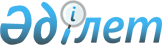 Техникалық және кәсіптік, орта білімнен кейінгі білімі бар кадрларды даярлауға 2021-2022 оқу жылына арналған мемлекеттік білім беру тапсырысын бекіту туралыБатыс Қазақстан облысы әкімдігінің 2021 жылғы 8 қарашадағы № 232 қаулысы. Қазақстан Республикасының Әділет министрлігінде 2021 жылғы 15 қарашада № 25152 болып тіркелді
      Қазақстан Республикасының "Білім туралы" Заңының 6-бабы 2-тармағының 8-3) тармақшасына сәйкес, Батыс Қазақстан облысының әкімдігі ҚАУЛЫ ЕТЕДІ:
      1. Осы қаулының қосымшасына сәйкес техникалық және кәсіптік, орта білімнен кейінгі білімі бар кадрларды даярлауға 2021-2022 оқу жылына арналған мемлекеттік білім беру тапсырысы бекітілсін.
      2. "Батыс Қазақстан облысының білім басқармасы" мемлекеттік мекемесі осы қаулының Қазақстан Республикасының Әділет министрлігінде мемлекеттік тіркелуін қамтамасыз етсін.
      3. Осы қаулының орындалуын бақылау Батыс Қазақстан облысы әкімінің орынбасары Б.Х.Нарымбетовке жүктелсін.
      4. Осы қаулы оның алғашқы ресми жарияланған күнінен кейін қолданысқа енгізіледі. Техникалық және кәсіптік, орта білімнен кейінгі білімі бар кадрларды даярлауға 2021-2022 оқу жылына арналған мемлекеттік білім беру тапсырысы
      Ескертпе:
      * ерекше білім беру қажеттіліктері бар азаматтар қатарынан кадрлар даярлау мүмкін болатын мамандық;
      ** орта білімнен кейінгі білімнің мамандығы.
					© 2012. Қазақстан Республикасы Әділет министрлігінің «Қазақстан Республикасының Заңнама және құқықтық ақпарат институты» ШЖҚ РМК
				
      Батыс Қазақстан облысының әкімі

Г. Искалиев
Батыс Қазақстан облысы
әкімдігінің 2021 жылғы
8 қарашадағы № 232
қаулысына қосымша
р/с №
Мамандықтар атауы
Мемлекеттік білім беру тапсырысы
Жан басына шаққандағы нормативке сәйкес бір айда бір маманды даярлаудың құны (теңге)
1
01120100 Мектепке дейінгі тәрбие және оқыту
50
30194
2
01140100 Бастауыш білім беру педагогикасы мен әдістемесі
100
30194
3
01140100 Бастауыш білім беру педагогикасы мен әдістемесі **
25
30194
4
01140200 Музыкалық білім беру
50
30194
5
01140300 Көркем еңбек
25
30194
6
01140300 Негізгі орта білім берудегі тіл мен әдебиетті оқытудың педагогикасы мен әдістемесі **
25
30194
7
01140500 Дене тәрбиесі және спорт
50
30194
8
01140600 Негізгі орта білім берудегі тіл мен әдебиетті оқытудың педагогикасы мен әдістемесі
50
30194
9
01140700 Информатика 
50
30194
10
02120100 Интерьер дизайны
10
30055
11
02120200 Киім дизайны
10
30055
12
02140100 Сәндік қолданбалы және халықтық кәсіпшілік өнері (бейін бойынша)
5
32831
13
02150100 Аспаптық орындау (аспап түрлері бойынша)
16
30055
14
02150200 Музыка теориясы
1
99434
15
02150300 Вокалдық өнер
2
99434
16
02150400 Хорды дирижерлау
6
99434
17
02150900 Әлеуметтік-мәдени қызмет (түрлері бойынша)
13
32831
18
02151000 Халықтық көркем шығармашылығы (түрлері бойынша)
12
32831
19
02210100 Исламтану
25
30194
20
03220100 Кітапхана ісі
25
30055
21
03220200 Басқаруды құжаттамалық қамтамасыз ету және мұрағаттану
25
30126
22
04110100 Есеп және аудит
100
30126
23
04120100 Банк және сақтандыру ісі
50
35351
24
04140100 Маркетинг (салалар бойынша)
25
32636
25
06120100 Есептеу техникасы және ақпараттық желілер (түрлері бойынша)*
207
32841
26
06130100 Бағдарламалық қамтамасыз ету (түрлері бойынша)*
125
30126
27
07110500 Мұнай мен газды қайта өңдеу технологиясы
50
32841
28
07130100 Электр жабдықтары (түрлері және салалары бойынша)
175
35351
29
07130200 Электрмен қамтамасыз ету (салалар бойынша)
50
32841
30
07130700 Электромеханикалық жабдықтарға техникалық қызмет көрсету, жөндеу және пайдалану (түрлері және салалары бойынша)
25
32841
31
07140500 Сандық техника (түрлері бойынша)
33
32841
32
07140900 Радиотехника, электроника және телекоммуникациялар
75
32841
33
07150100 Машина жасау технологиясы (түрлері бойынша)
25
32841
34
07150300 Токарлық іс
25
32841
35
07150500 Дәнекерлеу ісі (түрлері бойынша)*
305
35351
36
07151100 Машиналар мен жабдықтарды пайдалану (өнеркәсіп салалары бойынша)
25
32841
37
07161300 Автомобиль көлігіне техникалық қызмет көрсету, жөндеу және пайдалану *
150
32841
38
07161600 Ауыл шаруашылығын механикаландыру *
100
32636
39
07230100 Тігін өндірісі және киімдерді үлгілеу *
75
32841
40
07240900 Мұнай және газ кен орындарын пайдалану
25
32841
41
07320100 Ғимараттар мен құрылыстарды салу және пайдалану
230
32841
42
07320600 Жергілікті магистральдық және желілік құбырларды монтаждау
50
32841
43
07320700 Автомобиль жолдары мен аэродромдар құрылысы және пайдалану
150
32841
44
07321200 Газбен қамтамасыз ету жабдықтары мен жүйелерін құрастыру және пайдалану
25
32841
45
08210100 Орман шаруашылығы (түрлері бойынша)
25
35351
46
08410100 Ветеринария
50
30126
47
09120100 Емдеу ісі
100
34774
48
09130100 Мейіргер ісі
150
34774
49
09130100 Мейіргер ісі **
25
34774
50
09130200 Акушерлік іс
25
34774
51
09880100 Гигиена және эпидемиология
25
34774
52
10120100 Шаштараз өнері *
37
32841
53
10130300 Тамақтандыруды ұйымдастыру *
275
32841
54
10320100 Өрт қауіпсіздігі
100
30126
55
10410300 Автомобиль көлігінде тасымалдауды ұйымдастыру және қозғалысты басқару
25
32841